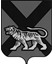 ТЕРРИТОРИАЛЬНАЯ ИЗБИРАТЕЛЬНАЯ КОМИССИЯ ХАНКАЙСКОГО РАЙОНАР Е Ш Е Н И Е09.02.2021		                   с. Камень-Рыболов	                                № 1/1Об избрании заместителя председателя территориальной избирательной комис-сии Ханкайского района В соответствии с требованиями части 9 статьи 30 Избирательного кодекса Приморского края, на основании данных протокола № 3 заседания счетной комиссии территориальная избирательная комиссия Ханкайского района РЕШИЛА:         1. Избрать заместителем председателя территориальной избирательной комиссии Ханкайского района Голиус Ольгу Анатольевну.      Председатель комиссии                                                                    О.В. ГурулеваСекретарь комиссии						           М.В. Герасименко